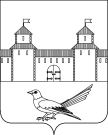 В соответствии  с    Федеральным    законом    от   06.10.2003 №  131-ФЗ  «Об общих принципах организации местного самоуправления в Российской Федерации», в целях исполнения требований Жилищного кодекса Российской Федерации,  Закона Оренбургской области от 12 сентября 2013 года № 1762/539-V-ОЗ « Об организации проведения капитального ремонта общего  имущества в многоквартирных домах, расположенных на территории Оренбургской области», в соответствии со статьями 32, 35, 40 Устава муниципального образования Сорочинский городской округ Оренбургской области, администрация Сорочинского городского округа постановляет:1. Внести изменения в в постановление администрации города Сорочинска Оренбургской области от 02.07.2015 г. № 232-п "Об утверждении краткосрочного плана реализации региональной программы «Проведение  капитального  ремонта  общего имущества в  многоквартирных  домах, расположенных  на  территории  Оренбургской  области  в 2014-2043  годах»  на  2015 год  на     территории муниципального образования  Сорочинский городской округ» (в редакции постановлений от 24.09.2015 № 428-п, от 30.12.2015 № 849-п): Приложение к постановлению администрации Сорочинского городского округа от 02.07.2015 № 232-п «Краткосрочный план реализации региональной программы  «Проведение капитального ремонта общего имущества в многоквартирных домах, расположенных  на территории Оренбургской области в 2014-2043 годах» на 2015 год  на  территории муниципального образования Сорочинский городской округ», изложить в новой редакции согласно приложению  к настоящему постановлению.2. Постановление вступает в силу со дня его подписания и подлежит официальному опубликованию.        3. Контроль за исполнением настоящего постановления оставляю за собой.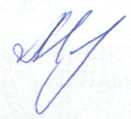 Глава муниципального образованияСорочинский городской округ                                                               Т.П. Мелентьева Разослано: в дело, в прокуратуру                                                                       Приложение к постановлениюадминистрации Сорочинского городского округаот 21.12.2016 № 2252-пКраткосрочный планреализации региональной программы  «Проведение капитального ремонта общего имущества в многоквартирных домах, расположенных  на территории Оренбургской области в 2014-2043 годах» на 2015 год на  территории муниципального образования Сорочинский городской округ»1. Общие сведения        1.    В краткосрочный план реализации региональной программы  «Проведение капитального ремонта общего имущества в многоквартирных домах, расположенных  на территории Оренбургской области в 2014-2043 годах» на 2015 год на  территории муниципального образования Сорочинский городской округ»  (далее краткосрочный план) включены  0  многоквартирных домов.        2.   Реализация краткосрочного плана  рассчитана на 2015 год.Ресурсное обеспечение краткосрочного плана                                                                                                            (рублей)          3. Общий объем финансирования краткосрочного плана -  0  рублей, в том числе:
           средства Фонда – 0 рублей;           средства муниципального образования – 0 рублей;           средства собственников жилых помещений – 0  рублей.4.  Перечень многоквартирных домов, подлежащих капитальному ремонту в рамках  краткосрочного  плана  реализации региональной программы  «Проведение капитального ремонта общего имущества в многоквартирных домах, расположенных  на территории Оренбургской области в 2014-2043 годах» на 2015 год на  территории муниципального образования Сорочинский городской округ»  приведен в приложении № 1 к краткосрочному плану.         Реестр  многоквартирных домов, подлежащих капитальному ремонту в рамках  краткосрочного  плана  реализации региональной программы  «Проведение капитального ремонта общего имущества в многоквартирных домах, расположенных  на территории Оренбургской области в 2014-2043 годах» на 2015 год на  территории муниципального образования Сорочинский городской округ»  по видам ремонта  приведен в приложении № 2 к краткосрочному плану.              Объем финансирования определяется по каждому многоквартирному дому исходя из сметной стоимости планируемых ремонтных работ.           5.  В результате выполнения краткосрочного плана будет осуществлен капитальный ремонт общего имущества в 0 многоквартирных домах общей площадью 0 кв.м., улучшатся жилищные условия 0 жителей.             Планируемые показатели выполнения краткосрочного плана реализации региональной программы «Проведение  капитального  ремонта  общего имущества  в  многоквартирных домах, расположенных  на  территории  Оренбургской  области  в 2014-2043  годах»  на  2015 год на территории муниципального образования  Сорочинский городской округ» приведены в приложении № 3 к краткосрочному плану.Администрация Сорочинского городского округа Оренбургской областиП О С Т А Н О В Л Е Н И Е от 21.12.2016 № 2252-пО внесении изменений в постановление администрации города Сорочинска Оренбургской области от 02.07.2015 г. № 232-п "Об утверждении краткосрочного плана реализации региональной программы «Проведение капитального  ремонта общего имущества в многоквартирных  домах, расположенных на территории Оренбургской  области  в 2014-2043  годах»  на  2015 год на территории муниципального образования Сорочинский городской округ» (в редакции постановлений от 24.09.2015 № 428-п, от 30.12.2015 № 849-п)Средства ФондаСредства муниципального образованияСредства собственниковВсего по краткосрочному плануВсего на 2015 годВсего на 2015 годВсего на 2015 годВсего на 2015 год0000Приложение № 1
к краткосрочному плану реализации региональной программы  "Проведение капитального ремонта общего имущества в многоквартирных домах, расположенных  на территории Оренбургской области в 2014-2043 годах» на 2015  год на  территории муниципального образования Сорочинский городской округПриложение № 1
к краткосрочному плану реализации региональной программы  "Проведение капитального ремонта общего имущества в многоквартирных домах, расположенных  на территории Оренбургской области в 2014-2043 годах» на 2015  год на  территории муниципального образования Сорочинский городской округПриложение № 1
к краткосрочному плану реализации региональной программы  "Проведение капитального ремонта общего имущества в многоквартирных домах, расположенных  на территории Оренбургской области в 2014-2043 годах» на 2015  год на  территории муниципального образования Сорочинский городской округПриложение № 1
к краткосрочному плану реализации региональной программы  "Проведение капитального ремонта общего имущества в многоквартирных домах, расположенных  на территории Оренбургской области в 2014-2043 годах» на 2015  год на  территории муниципального образования Сорочинский городской округПриложение № 1
к краткосрочному плану реализации региональной программы  "Проведение капитального ремонта общего имущества в многоквартирных домах, расположенных  на территории Оренбургской области в 2014-2043 годах» на 2015  год на  территории муниципального образования Сорочинский городской округПриложение № 1
к краткосрочному плану реализации региональной программы  "Проведение капитального ремонта общего имущества в многоквартирных домах, расположенных  на территории Оренбургской области в 2014-2043 годах» на 2015  год на  территории муниципального образования Сорочинский городской округКраткосрочный план реализации региональной программы "Проведение капитального ремонта общего имущества в многоквартирных домах,                                                                                                                                            расположенных на территории Оренбургской области в 2014-2043 годах" на 2015 годКраткосрочный план реализации региональной программы "Проведение капитального ремонта общего имущества в многоквартирных домах,                                                                                                                                            расположенных на территории Оренбургской области в 2014-2043 годах" на 2015 годКраткосрочный план реализации региональной программы "Проведение капитального ремонта общего имущества в многоквартирных домах,                                                                                                                                            расположенных на территории Оренбургской области в 2014-2043 годах" на 2015 годКраткосрочный план реализации региональной программы "Проведение капитального ремонта общего имущества в многоквартирных домах,                                                                                                                                            расположенных на территории Оренбургской области в 2014-2043 годах" на 2015 годКраткосрочный план реализации региональной программы "Проведение капитального ремонта общего имущества в многоквартирных домах,                                                                                                                                            расположенных на территории Оренбургской области в 2014-2043 годах" на 2015 годКраткосрочный план реализации региональной программы "Проведение капитального ремонта общего имущества в многоквартирных домах,                                                                                                                                            расположенных на территории Оренбургской области в 2014-2043 годах" на 2015 годКраткосрочный план реализации региональной программы "Проведение капитального ремонта общего имущества в многоквартирных домах,                                                                                                                                            расположенных на территории Оренбургской области в 2014-2043 годах" на 2015 годКраткосрочный план реализации региональной программы "Проведение капитального ремонта общего имущества в многоквартирных домах,                                                                                                                                            расположенных на территории Оренбургской области в 2014-2043 годах" на 2015 годКраткосрочный план реализации региональной программы "Проведение капитального ремонта общего имущества в многоквартирных домах,                                                                                                                                            расположенных на территории Оренбургской области в 2014-2043 годах" на 2015 годКраткосрочный план реализации региональной программы "Проведение капитального ремонта общего имущества в многоквартирных домах,                                                                                                                                            расположенных на территории Оренбургской области в 2014-2043 годах" на 2015 годКраткосрочный план реализации региональной программы "Проведение капитального ремонта общего имущества в многоквартирных домах,                                                                                                                                            расположенных на территории Оренбургской области в 2014-2043 годах" на 2015 годКраткосрочный план реализации региональной программы "Проведение капитального ремонта общего имущества в многоквартирных домах,                                                                                                                                            расположенных на территории Оренбургской области в 2014-2043 годах" на 2015 годКраткосрочный план реализации региональной программы "Проведение капитального ремонта общего имущества в многоквартирных домах,                                                                                                                                            расположенных на территории Оренбургской области в 2014-2043 годах" на 2015 годКраткосрочный план реализации региональной программы "Проведение капитального ремонта общего имущества в многоквартирных домах,                                                                                                                                            расположенных на территории Оренбургской области в 2014-2043 годах" на 2015 годКраткосрочный план реализации региональной программы "Проведение капитального ремонта общего имущества в многоквартирных домах,                                                                                                                                            расположенных на территории Оренбургской области в 2014-2043 годах" на 2015 годКраткосрочный план реализации региональной программы "Проведение капитального ремонта общего имущества в многоквартирных домах,                                                                                                                                            расположенных на территории Оренбургской области в 2014-2043 годах" на 2015 годКраткосрочный план реализации региональной программы "Проведение капитального ремонта общего имущества в многоквартирных домах,                                                                                                                                            расположенных на территории Оренбургской области в 2014-2043 годах" на 2015 годКраткосрочный план реализации региональной программы "Проведение капитального ремонта общего имущества в многоквартирных домах,                                                                                                                                            расположенных на территории Оренбургской области в 2014-2043 годах" на 2015 годКраткосрочный план реализации региональной программы "Проведение капитального ремонта общего имущества в многоквартирных домах,                                                                                                                                            расположенных на территории Оренбургской области в 2014-2043 годах" на 2015 годКраткосрочный план реализации региональной программы "Проведение капитального ремонта общего имущества в многоквартирных домах,                                                                                                                                            расположенных на территории Оренбургской области в 2014-2043 годах" на 2015 годКраткосрочный план реализации региональной программы "Проведение капитального ремонта общего имущества в многоквартирных домах,                                                                                                                                            расположенных на территории Оренбургской области в 2014-2043 годах" на 2015 годПеречень многоквартирных домов, подлежащих капитальному ремонту в 2015 году на территории муниципального образования Перечень многоквартирных домов, подлежащих капитальному ремонту в 2015 году на территории муниципального образования Перечень многоквартирных домов, подлежащих капитальному ремонту в 2015 году на территории муниципального образования Перечень многоквартирных домов, подлежащих капитальному ремонту в 2015 году на территории муниципального образования Перечень многоквартирных домов, подлежащих капитальному ремонту в 2015 году на территории муниципального образования Перечень многоквартирных домов, подлежащих капитальному ремонту в 2015 году на территории муниципального образования Перечень многоквартирных домов, подлежащих капитальному ремонту в 2015 году на территории муниципального образования Перечень многоквартирных домов, подлежащих капитальному ремонту в 2015 году на территории муниципального образования Перечень многоквартирных домов, подлежащих капитальному ремонту в 2015 году на территории муниципального образования Перечень многоквартирных домов, подлежащих капитальному ремонту в 2015 году на территории муниципального образования Перечень многоквартирных домов, подлежащих капитальному ремонту в 2015 году на территории муниципального образования Перечень многоквартирных домов, подлежащих капитальному ремонту в 2015 году на территории муниципального образования Перечень многоквартирных домов, подлежащих капитальному ремонту в 2015 году на территории муниципального образования Перечень многоквартирных домов, подлежащих капитальному ремонту в 2015 году на территории муниципального образования Перечень многоквартирных домов, подлежащих капитальному ремонту в 2015 году на территории муниципального образования Перечень многоквартирных домов, подлежащих капитальному ремонту в 2015 году на территории муниципального образования Перечень многоквартирных домов, подлежащих капитальному ремонту в 2015 году на территории муниципального образования Перечень многоквартирных домов, подлежащих капитальному ремонту в 2015 году на территории муниципального образования Перечень многоквартирных домов, подлежащих капитальному ремонту в 2015 году на территории муниципального образования Перечень многоквартирных домов, подлежащих капитальному ремонту в 2015 году на территории муниципального образования Перечень многоквартирных домов, подлежащих капитальному ремонту в 2015 году на территории муниципального образования Сорочинский городской округ Оренбургской областиСорочинский городской округ Оренбургской областиСорочинский городской округ Оренбургской областиСорочинский городской округ Оренбургской областиСорочинский городской округ Оренбургской областиСорочинский городской округ Оренбургской областиСорочинский городской округ Оренбургской областиСорочинский городской округ Оренбургской областиСорочинский городской округ Оренбургской областиСорочинский городской округ Оренбургской областиСорочинский городской округ Оренбургской области(наименование муниципального образования)(наименование муниципального образования)(наименование муниципального образования)(наименование муниципального образования)(наименование муниципального образования)(наименование муниципального образования)(наименование муниципального образования)(наименование муниципального образования)(наименование муниципального образования)(наименование муниципального образования)(наименование муниципального образования)№ п/пАдрес МКДГодГодМатериал стенКоличество этажейКоличество подъездовобщая площадь МКД, всегоПлощадь помещений МКД:Площадь помещений МКД:Количество жителей, зарегистрированных в МКД на дату утверждения краткосрочного планаСтоимость капитального ремонтаСтоимость капитального ремонтаСтоимость капитального ремонтаСтоимость капитального ремонтаСтоимость капитального ремонтаСтоимость капитального ремонтаУдельная стоимость капитального ремонта 1 кв. м общей площади помещений МКДПредельная стоимость капитального ремонта 1 кв. м общей площади помещений МКДПлановая дата завершения работСпособ формирования  фонда КР МКД№ п/пАдрес МКДввода в эксплуатациюзавершение последнего капитального ремонтаМатериал стенКоличество этажейКоличество подъездовобщая площадь МКД, всеговсего:в том числе жилых помещений, находящихся в собственности гражданКоличество жителей, зарегистрированных в МКД на дату утверждения краткосрочного планавсего:в том числе:в том числе:в том числе:в том числе:в том числе:Удельная стоимость капитального ремонта 1 кв. м общей площади помещений МКДПредельная стоимость капитального ремонта 1 кв. м общей площади помещений МКДПлановая дата завершения работСпособ формирования  фонда КР МКД№ п/пАдрес МКДввода в эксплуатациюзавершение последнего капитального ремонтаМатериал стенКоличество этажейКоличество подъездовобщая площадь МКД, всеговсего:в том числе жилых помещений, находящихся в собственности гражданКоличество жителей, зарегистрированных в МКД на дату утверждения краткосрочного планавсего:за счет средств Фондаза счет средств бюджета субъекта Российской Федерацииза счет средств местного бюджетаза счет средств собственников помещений в МКДза счет иных источниковУдельная стоимость капитального ремонта 1 кв. м общей площади помещений МКДПредельная стоимость капитального ремонта 1 кв. м общей площади помещений МКДПлановая дата завершения работСпособ формирования  фонда КР МКД№ п/пАдрес МКДввода в эксплуатациюзавершение последнего капитального ремонтаМатериал стенКоличество этажейКоличество подъездовкв.мкв.мкв.мчел.руб.руб.руб.руб.руб.руб.руб./кв.мруб./кв.мПлановая дата завершения работСпособ формирования  фонда КР МКД123456789101112131415161718192021Итого по МО:Итого по МО:ХХХХХ000000000000хх2015 год2015 год2015 год2015 год2015 год2015 год2015 год2015 год2015 год2015 год2015 год2015 год2015 год2015 год2015 год2015 год2015 год2015 год2015 год2015 год2015 годИтого по 2015 году:Итого по 2015 году:ХХХХХ000000000000хх1г.Сорочинск, ул. Ворошилова, 141969кирпич22000000000000х РО2г. Сорочинск, ул. Мельзавод, 121982кирпич24000000000000хРО3г.Сорочинск, 2 мкр-он, 14 1989кирпич56000000000000хРО4г.Сорочинск, 2 мкр-он, 171976кирпич56000000000000хРО5г.Сорочинск, 2 мкр-он, 211989панельные55000000000000хРО6г.Сорочинск, ул. Карла Маркса, 1911976кирпич22000000000000хРО7г.Сорочинск, ул. Карла Маркса, 2151980кирпич56000000000000хРОПриложение № 2
к краткосрочному плану реализации региональной программы  «Проведение капитального ремонта общего имущества в многоквартирных домах, расположенных  на территории Оренбургской области в 2014-2043 годах» на 2015 год на  территории муниципального образования Сорочинский городской округПриложение № 2
к краткосрочному плану реализации региональной программы  «Проведение капитального ремонта общего имущества в многоквартирных домах, расположенных  на территории Оренбургской области в 2014-2043 годах» на 2015 год на  территории муниципального образования Сорочинский городской округПриложение № 2
к краткосрочному плану реализации региональной программы  «Проведение капитального ремонта общего имущества в многоквартирных домах, расположенных  на территории Оренбургской области в 2014-2043 годах» на 2015 год на  территории муниципального образования Сорочинский городской округКраткосрочный план реализации региональной программы "Проведение капитального ремонта общего имущества в многоквартирных домах,                                                                                                                                            расположенных на территории Оренбургской области в 2014-2043 годах" на 2015 годКраткосрочный план реализации региональной программы "Проведение капитального ремонта общего имущества в многоквартирных домах,                                                                                                                                            расположенных на территории Оренбургской области в 2014-2043 годах" на 2015 годКраткосрочный план реализации региональной программы "Проведение капитального ремонта общего имущества в многоквартирных домах,                                                                                                                                            расположенных на территории Оренбургской области в 2014-2043 годах" на 2015 годКраткосрочный план реализации региональной программы "Проведение капитального ремонта общего имущества в многоквартирных домах,                                                                                                                                            расположенных на территории Оренбургской области в 2014-2043 годах" на 2015 годКраткосрочный план реализации региональной программы "Проведение капитального ремонта общего имущества в многоквартирных домах,                                                                                                                                            расположенных на территории Оренбургской области в 2014-2043 годах" на 2015 годКраткосрочный план реализации региональной программы "Проведение капитального ремонта общего имущества в многоквартирных домах,                                                                                                                                            расположенных на территории Оренбургской области в 2014-2043 годах" на 2015 годКраткосрочный план реализации региональной программы "Проведение капитального ремонта общего имущества в многоквартирных домах,                                                                                                                                            расположенных на территории Оренбургской области в 2014-2043 годах" на 2015 годКраткосрочный план реализации региональной программы "Проведение капитального ремонта общего имущества в многоквартирных домах,                                                                                                                                            расположенных на территории Оренбургской области в 2014-2043 годах" на 2015 годКраткосрочный план реализации региональной программы "Проведение капитального ремонта общего имущества в многоквартирных домах,                                                                                                                                            расположенных на территории Оренбургской области в 2014-2043 годах" на 2015 годКраткосрочный план реализации региональной программы "Проведение капитального ремонта общего имущества в многоквартирных домах,                                                                                                                                            расположенных на территории Оренбургской области в 2014-2043 годах" на 2015 годКраткосрочный план реализации региональной программы "Проведение капитального ремонта общего имущества в многоквартирных домах,                                                                                                                                            расположенных на территории Оренбургской области в 2014-2043 годах" на 2015 годКраткосрочный план реализации региональной программы "Проведение капитального ремонта общего имущества в многоквартирных домах,                                                                                                                                            расположенных на территории Оренбургской области в 2014-2043 годах" на 2015 годКраткосрочный план реализации региональной программы "Проведение капитального ремонта общего имущества в многоквартирных домах,                                                                                                                                            расположенных на территории Оренбургской области в 2014-2043 годах" на 2015 годКраткосрочный план реализации региональной программы "Проведение капитального ремонта общего имущества в многоквартирных домах,                                                                                                                                            расположенных на территории Оренбургской области в 2014-2043 годах" на 2015 годКраткосрочный план реализации региональной программы "Проведение капитального ремонта общего имущества в многоквартирных домах,                                                                                                                                            расположенных на территории Оренбургской области в 2014-2043 годах" на 2015 годКраткосрочный план реализации региональной программы "Проведение капитального ремонта общего имущества в многоквартирных домах,                                                                                                                                            расположенных на территории Оренбургской области в 2014-2043 годах" на 2015 годКраткосрочный план реализации региональной программы "Проведение капитального ремонта общего имущества в многоквартирных домах,                                                                                                                                            расположенных на территории Оренбургской области в 2014-2043 годах" на 2015 годКраткосрочный план реализации региональной программы "Проведение капитального ремонта общего имущества в многоквартирных домах,                                                                                                                                            расположенных на территории Оренбургской области в 2014-2043 годах" на 2015 годРеестр многоквартирных домов, подлежащих капитальному ремонту в 2015 году на территории муниципального образования, по видам ремонтаРеестр многоквартирных домов, подлежащих капитальному ремонту в 2015 году на территории муниципального образования, по видам ремонтаРеестр многоквартирных домов, подлежащих капитальному ремонту в 2015 году на территории муниципального образования, по видам ремонтаРеестр многоквартирных домов, подлежащих капитальному ремонту в 2015 году на территории муниципального образования, по видам ремонтаРеестр многоквартирных домов, подлежащих капитальному ремонту в 2015 году на территории муниципального образования, по видам ремонтаРеестр многоквартирных домов, подлежащих капитальному ремонту в 2015 году на территории муниципального образования, по видам ремонтаРеестр многоквартирных домов, подлежащих капитальному ремонту в 2015 году на территории муниципального образования, по видам ремонтаРеестр многоквартирных домов, подлежащих капитальному ремонту в 2015 году на территории муниципального образования, по видам ремонтаРеестр многоквартирных домов, подлежащих капитальному ремонту в 2015 году на территории муниципального образования, по видам ремонтаРеестр многоквартирных домов, подлежащих капитальному ремонту в 2015 году на территории муниципального образования, по видам ремонтаРеестр многоквартирных домов, подлежащих капитальному ремонту в 2015 году на территории муниципального образования, по видам ремонтаРеестр многоквартирных домов, подлежащих капитальному ремонту в 2015 году на территории муниципального образования, по видам ремонтаРеестр многоквартирных домов, подлежащих капитальному ремонту в 2015 году на территории муниципального образования, по видам ремонтаРеестр многоквартирных домов, подлежащих капитальному ремонту в 2015 году на территории муниципального образования, по видам ремонтаРеестр многоквартирных домов, подлежащих капитальному ремонту в 2015 году на территории муниципального образования, по видам ремонтаРеестр многоквартирных домов, подлежащих капитальному ремонту в 2015 году на территории муниципального образования, по видам ремонтаРеестр многоквартирных домов, подлежащих капитальному ремонту в 2015 году на территории муниципального образования, по видам ремонтаРеестр многоквартирных домов, подлежащих капитальному ремонту в 2015 году на территории муниципального образования, по видам ремонтаСорочинский городской округ Оренбургской областиСорочинский городской округ Оренбургской областиСорочинский городской округ Оренбургской областиСорочинский городской округ Оренбургской областиСорочинский городской округ Оренбургской областиСорочинский городской округ Оренбургской областиСорочинский городской округ Оренбургской областиСорочинский городской округ Оренбургской областиСорочинский городской округ Оренбургской областиСорочинский городской округ Оренбургской областиСорочинский городской округ Оренбургской областиСорочинский городской округ Оренбургской областиСорочинский городской округ Оренбургской области(наименование муниципального образования)(наименование муниципального образования)(наименование муниципального образования)(наименование муниципального образования)(наименование муниципального образования)(наименование муниципального образования)(наименование муниципального образования)(наименование муниципального образования)(наименование муниципального образования)(наименование муниципального образования)(наименование муниципального образования)(наименование муниципального образования)(наименование муниципального образования)№ п\пАдрес МКДСтоимость капитального ремонта ВСЕГОвиды, установленные ч.1 ст.166 Жилищного Кодекса РФвиды, установленные ч.1 ст.166 Жилищного Кодекса РФвиды, установленные ч.1 ст.166 Жилищного Кодекса РФвиды, установленные ч.1 ст.166 Жилищного Кодекса РФвиды, установленные ч.1 ст.166 Жилищного Кодекса РФвиды, установленные ч.1 ст.166 Жилищного Кодекса РФвиды, установленные ч.1 ст.166 Жилищного Кодекса РФвиды, установленные ч.1 ст.166 Жилищного Кодекса РФвиды, установленные ч.1 ст.166 Жилищного Кодекса РФвиды, установленные ч.1 ст.166 Жилищного Кодекса РФвиды, установленные ч.1 ст.166 Жилищного Кодекса РФвиды, установленные нормативным правовым актом субъекта РФвиды, установленные нормативным правовым актом субъекта РФвиды, установленные нормативным правовым актом субъекта РФвиды, установленные нормативным правовым актом субъекта РФ№ п\пАдрес МКДСтоимость капитального ремонта ВСЕГОремонт внутридомовых инженерных систем (теплоснабжения)ремонт или замена лифтового оборудованияремонт или замена лифтового оборудованияремонт крыширемонт крыширемонт подвальных помещенийремонт подвальных помещенийремонт фасадаремонт фасадаремонт фундаментаремонт фундаментаутепление  фасадовпереустройству невентилируемой крыши на вентилируемую крышу, устройству выходов на кровлюУстановка коллективных (общедомовых) ПУ и УУдругие виды№ п\пАдрес МКДруб.руб.ед.руб.кв.м.руб.кв.м.руб.кв.м.руб.куб.м.руб.руб.руб. руб.руб.123456789101112131415161718Итого  по МО:Итого  по МО:00000000000000002015 год2015 год2015 год2015 год2015 год2015 год2015 год2015 год2015 год2015 год2015 год2015 год2015 год2015 год2015 год2015 год2015 год2015 годИтого по 2015 году:Итого по 2015 году:0000000000000001г.Сорочинск, ул. Ворошилова, 140000000000000002г. Сорочинск, ул. Мельзавод, 1200000000000000003г. Сорочиснк, 2 мкр-он, 1400000000000000004г. Сорочиснк, 2 мкр-он, 1700000000000000005г. Сорочиснк, 2 мкр-он, 2100000000000000006г. Сорочиснк, ул. Карла Маркса, 19100000000000000007г. Сорочиснк, ул. Карла Маркса,2150000000000000000Приложение № 3
к краткосрочному плану реализации региональной программы  «Проведение капитального ремонта общего имущества в многоквартирных домах, расположенных  на территории Оренбургской области в 2014-2043 годах» на 2015 год на  территории муниципального образования Сорочинский городской округ»Приложение № 3
к краткосрочному плану реализации региональной программы  «Проведение капитального ремонта общего имущества в многоквартирных домах, расположенных  на территории Оренбургской области в 2014-2043 годах» на 2015 год на  территории муниципального образования Сорочинский городской округ»Приложение № 3
к краткосрочному плану реализации региональной программы  «Проведение капитального ремонта общего имущества в многоквартирных домах, расположенных  на территории Оренбургской области в 2014-2043 годах» на 2015 год на  территории муниципального образования Сорочинский городской округ»Приложение № 3
к краткосрочному плану реализации региональной программы  «Проведение капитального ремонта общего имущества в многоквартирных домах, расположенных  на территории Оренбургской области в 2014-2043 годах» на 2015 год на  территории муниципального образования Сорочинский городской округ»Планируемые показатели выполнения работ по капитальному ремонту многоквартирных домовПланируемые показатели выполнения работ по капитальному ремонту многоквартирных домовПланируемые показатели выполнения работ по капитальному ремонту многоквартирных домовПланируемые показатели выполнения работ по капитальному ремонту многоквартирных домовПланируемые показатели выполнения работ по капитальному ремонту многоквартирных домовПланируемые показатели выполнения работ по капитальному ремонту многоквартирных домовПланируемые показатели выполнения работ по капитальному ремонту многоквартирных домовПланируемые показатели выполнения работ по капитальному ремонту многоквартирных домовПланируемые показатели выполнения работ по капитальному ремонту многоквартирных домовПланируемые показатели выполнения работ по капитальному ремонту многоквартирных домовПланируемые показатели выполнения работ по капитальному ремонту многоквартирных домовПланируемые показатели выполнения работ по капитальному ремонту многоквартирных домовПланируемые показатели выполнения работ по капитальному ремонту многоквартирных домовПланируемые показатели выполнения работ по капитальному ремонту многоквартирных домовСорочинский городской округ Оренбургской областиСорочинский городской округ Оренбургской областиСорочинский городской округ Оренбургской областиСорочинский городской округ Оренбургской областиСорочинский городской округ Оренбургской областиСорочинский городской округ Оренбургской областиСорочинский городской округ Оренбургской областиСорочинский городской округ Оренбургской областиСорочинский городской округ Оренбургской областиСорочинский городской округ Оренбургской области(наименование муниципального образования)(наименование муниципального образования)(наименование муниципального образования)(наименование муниципального образования)(наименование муниципального образования)(наименование муниципального образования)(наименование муниципального образования)(наименование муниципального образования)(наименование муниципального образования)(наименование муниципального образования)№ п/пНаименование МОобщая площадь МКД, всегоКоличество жителей, зарегистрированных в МКД на дату утверждения краткосрочного планаКоличество МКДКоличество МКДКоличество МКДКоличество МКДКоличество МКДСтоимость капитального ремонтаСтоимость капитального ремонтаСтоимость капитального ремонтаСтоимость капитального ремонтаСтоимость капитального ремонта№ п/пНаименование МОобщая площадь МКД, всегоКоличество жителей, зарегистрированных в МКД на дату утверждения краткосрочного планаI кварталII кварталIII кварталIV кварталвсего:I кварталII кварталIII кварталIV кварталвсего:№ п/пНаименование МОкв.м.чел.ед.ед.ед.ед.ед.руб.руб.руб.руб.руб.1234567891011121314Итого по МО:Итого по МО:00000000000012015 год000000000000Глава муниципального образования Сорочинский городской округГлава муниципального образования Сорочинский городской округГлава муниципального образования Сорочинский городской округ                   Т.П.Мелентьева